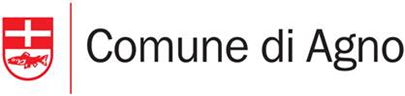 NOTIFICA DI ARRIVO – AGGIORNAMENTO DATI –DI UNA ATTIVITÀ ECONOMICANuova iscrizione 	Inizio attività 	Trasferimento attività Ragione sociale società    (per indipendenti Cognome e Nome) Per indipendenti  	 attività principale	 attività accessoriaIscrizione a registro di commercio: SI    NO Forma giuridica (segnare quanto fa al caso):  Società anonima	 Società a garanzia limitata  	 Fondazione  Società in accomandita	 Società in nome collettivo      Società cooperativa  Indipendente (ditta individuale)	 Associazione		 Associazione senza scopo di lucro	  Sede	 Succursale  indicare luogo sede principale      	Insegna:  SI    NO Tipo di insegna: Luminosa	     Non Luminosa                    a Parete             Dimensioni:      Vetrina     	  Illuminazione indiretta         bifacciale        Data di costituzione:        /     /     Inizio attività ad Agno:      /     /     Luogo di provenienza:	     Genere di attività (riassuntiva):	     Indirizzo nel comune – Via e n.	     	mappale nr.       			SI **Recapito postale:	     No. appartamento/ufficio         Piano:      		Proprietario stabile      Precedente inquilino       Telefono:       	Fax:       		email:      Cassa AVS:      		no. contribuente (imposte)      Già proceduto all’affiliazione alla Cassa?  SI    NO In caso affermativo allegare conferma affiliazione1. Magazzino/deposito: 	Ubicazione (mapp. e luogo) 		Superficie (m2) 		1.      					     	2.      		 			     ** in caso di cambiamento di destinazione è necessario presentare una domanda di costruzione all’attenzione dell’Ufficio Tecnico Comunale – per eventuali informazioni contattare direttamente l’Ufficio Tecnico Comunale2. Dipendenti dell’attività economica Indicare il no. effettivo dei dipendenti e in seguito il totale del rapporto di lavoro in unità lavorative al 100% Esempio: 2 dipendenti occupati al 50% = 1.00 unità lavorativa occupata al 100%.                 2 dipendenti (1 al 50% e 1 al 75%) = 1.25 unità lavorative No. dipendenti :  0    	  1 		  da 2 a 3	 da 4 a 5  da 6 a 9	    da 10 a 19	 da 20 a 49     	  se di più indicare il numero      Totale dipendenti rapportato al 100% (compreso il titolare):      3. Esercizi pubblici  Ristorante 	 Ristorante con alloggio	  Pensione  Bar 	 Buvette sportiva		  Affitta camere  B & B 	 Agriturismo 			  Albergo Numero posti a sedere       interni       esterni      Numero posti letto       Campeggi 	posto tenda       posto Camper      Il firmatario certifica l’esattezza dei dati contenuti nella presente notifica Vi invitiamo a volerci gentilmente comunicare in futuro eventuali cambiamenti (all’indirizzo comuneagno@agno.ch) dei punti 1, 2 e 3 entro 10 giorni dall’effettivo cambiamento. Allegare: 1. Copia del contratto di locazione o una conferma dell’amministrazione / proprietario degli spazi occupati; 2. Copia di un documento personale (carta d’identità o passaporto); 3. Copie di eventuali attestati di esercizio professionali occorrenti a svolgere l’attività; 4. Per cittadini stranieri: copia del permesso rilasciato dagli uffici competenti; 5. Per associazioni e fondazioni: copia dello statuto. 6. Certificato di collaudo sottoscritto da un tecnico riconosciuto nel campo specifico della Polizia del fuoco (art. 41	  d LE e art. 44e RLE) da richiedere al proprietario/amministratore Cognome e nome del notificante:      Funzione nell’impresa:      Agno, il      		Firma: ___________________________Firma del proprietario dell’immobileLuogo: __________________	Data: ___/___/202___ 		Firma: ___________________________Estratto dal Regolamento cantonale concernente il controllo delle attività economiche del 28.08.2001NotificaI. PersonaleArt.6 L’inizio dell’attività economica dev’essere notificato personalmente all’Ufficio competente entro 8 giorni dal titolare, da un socio, dall’amministratore o da un rappresentante.Chi è tenuto all’obbligo di notifica e non vi adempie sottostà alla procedura di contravvenzione di cui all’art. 145 LOC. Il Municipio provvede inoltre d’ufficio alla registrazione se ne ritiene dati i presupposti e se, entro il termine fissato, l’interessato non ha fatto la notifica personale.V. Rapporto tra le notificheArt. 10 La notifica personale non dispensa il locatore o colui che mette a disposizione il proprio indirizzo quale recapito dal loro obbligo di notifica e viceversa.